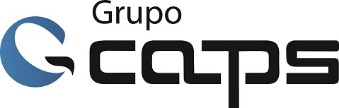 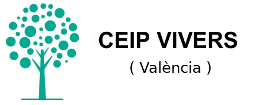 Autorización para la participación puntual en las Tardes Lúdicas del CEIP VIVERS _____________________________________, con DNI____________________ como padre/madre/tutor, del  alumno/a _____________________________ del curso_____, autorizo a mi hijo/a a participar en las Tardes Lúdicas del CEIP VIVERS el viernes día___de_________, de 15 a 16:30h¿Algún tipo de alergia? __________________________________________________
_______________________________________________________________________Teléfonos de contacto (obligatorios para poder hacer uso del servicio): _____________/____________Valencia, __ de _________de 2020Firma